V 1 – Destillation von Wein Materialien: 		Liebigkühler, Bunsenbrenner, 2 Stative, Klemmen, 1 Thermometer, 2 Rundkolben , 1 Stopfen, Dreifuß und Netz, 2 Wasserschläuche, Schlauchschellen, PorzellanschaleChemikalien:		RotweinDurchführung: 			100 mL Wein werden in den Rundkolben gegeben und langsam erhitzt. Die Temperatur des Dampfes wird gemessen und das Destillat in einem zweiten Rundkolben aufgefangen. Wenn die Dampftemperatur 90°C übersteigt, kann die Destillation beendet werden. Die Farbe des Destillats wird mit der Farbe des Sumpfes verglichen und bei beiden Kolben wird eine Geruchsprobe vorgenommen. Das Destillat wird entzündet. 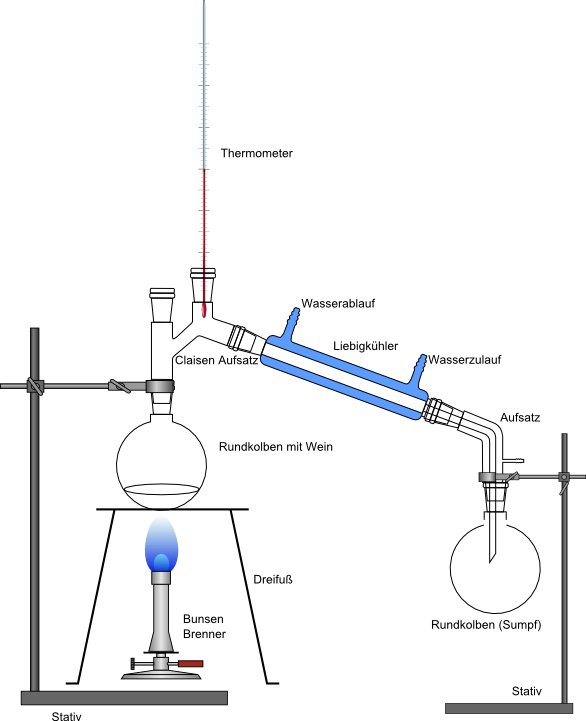  Abbildung : Skizze des Versuchsaufbaus für die Destillation von Wein. 

Beobachtung:			Nach kurzem Erhitzen fängt der rote Wein an zu kochen. Dampf entsteht, der im Liebigkühler wieder verflüssigt wird. Das farblose Destillat sammelt sich im Destillat-Rundkolben. Der Sumpf ist dunkelrot und riecht nach Saft. Das Destillat riecht nach Alkohol und lässt sich in einer Porzellanschale leicht entzünden. Deutung:		Da Alkohol einen niedrigeren Siedepunkt als Wasser hat, verdampft der Alkohol zuerst, wodurch ein roter Rückstand in dem Rundkolben bleibt eine Mischung aus Wasser, Farbstoff und Zucker. Entsorgung: 		Alle Flüssigkeiten können in den Abfluss entsorgt werden. Literatur:		[1] M. Tausch, M. von Wachtendonk, Chemie – Stoff Formel Umwelt – Se     kundarstufe 1, C.C.Buchner,  2 Auflage, 2009, S. 28.	GefahrenstoffeGefahrenstoffeGefahrenstoffeGefahrenstoffeGefahrenstoffeGefahrenstoffeGefahrenstoffeGefahrenstoffeGefahrenstoffeEthanolEthanolEthanolH: 225H: 225H: 225P: 210P: 210P: 210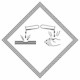 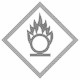 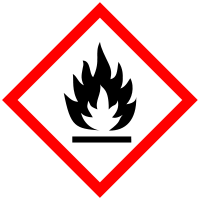 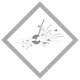 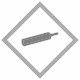 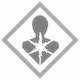 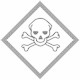 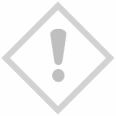 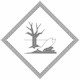 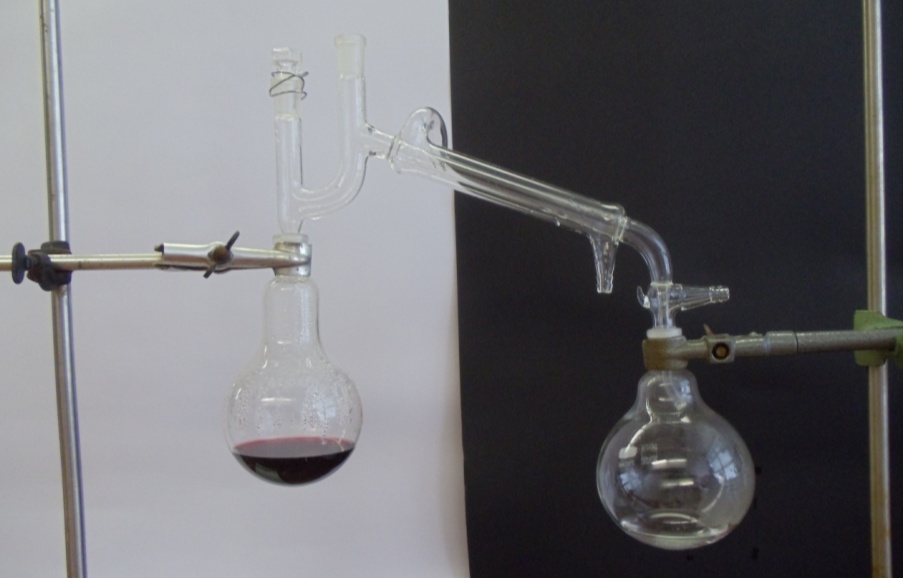 Abbildung : Der Sumpf (links) und das Destillat (rechts).